Д О Г О В О Р    № _______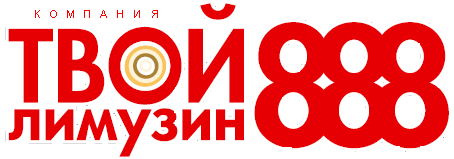 www.limuzin888.ru	лимузин888.рфТел. 415-89-14,  415-59-14, 8 987 395 28 44Предприниматель без образования юридического лица, именуемый в дальнейшем «Исполнитель», в лице Ларина В.Г., действующего на основании Свидетельства о регистрации №10338 от 03.11.2003, ОГРН 304526006200066, свидетельства 52 003260086 от 14 ноября . с одной стороны и _________________________________________________________________________________________ именуемый в дальнейшем «Заказчик» с другой стороны, заключили настоящий договор о нижеследующем:
Предмет договора 
Исполнитель обязуется предоставить Заказчику автомобиль __________________________ (лимузин) белого цвета, ____ посадочных мест  (г/н  ___________ 52 RUS)«____» _________________ 2014 г.,время аренды            с _____ час. _____ мин. 		до _____ час. ____ мин.,адрес подачи _________________________________________________________________________; для перевозки пассажиров и багажа на условиях и в порядке, обусловленном данным договором.Права и обязанности сторон
2.1   Исполнитель обязуется: Подать автомобиль в технически исправном состоянии в часы       указанные в п.1.1.Оказание Заказчику сервисного обслуживания на высоком уровне.Исполнитель вправе отказать в обслуживании за курение в автомобиле, либо в случае перегрузки автомобиля без возврата каких либо сумм внесенных Заказчиком.За вещи, забытые в салоне автотранспорта, Исполнитель ответственности не несет.2.2   Заказчик обязуется:Не принуждать водителя к нарушению правил дорожного движения, скорость лимузина в городе не должна превышать 60 км/чЗаказчик несет полную материальную ответственность за сохранность имущества лимузина.В случае нанесения ущерба по вине Заказчика (порча сидений, аппаратуры и т.д.), Заказчик возмещает нанесенный материальный ущерб в день нанесения ущерба. В случае порчи посуды Заказчик возмещает стоимость в размере 300 (триста) рублей за единицу.Платные парковки, стоянки, въезды и дороги оплачиваются Заказчиком.Заказчик обязуется не курить в автомобиле.В случае, когда заказ выполняется в течение нескольких суток, Заказчик обязуется обеспечить водителя автотранспорта ночлегом и необходимым питанием. В случае отказа от услуг, Заказчик обязуется проинформировать Исполнителя за 14 суток, в противном случае возврат внесенной денежной суммы не производится.2.3     В случае возникновения причин – форс мажор (авария, стихийное бедствие, военные      действия                                                                                                                                                                         и  т.п.) по независящим от Исполнителя, Исполнитель освобождается от возложенных на него обязанностей.3. Цена договора и порядок расчетов
3.1	 Тарифы на транспортное обслуживание указываются в рублях, оплата принимается в рублях. Общее оплаченное время пользования  автомобилем округляется с точностью до получаса большую сторону.3.2  Сумма к оплате рассчитывается по тарифу:Общая стоимость услуг составляет ______________________________________________________ ________________________________________________________________________________________3.3	 Услуги, указанные в договоре, Заказчик оплачивает в полном размере за 24 часа до выполнения. В день подписания договора Заказчиком вносится предоплата в размере _________________________________________________________________________________Остаток суммы составляет _________________________________________________________________3.4	 Оплата может быть произведена наличным или безналичным путем. Налоги включены.3.5	 Вознаграждение водителя приветствуется, но всегда остается на усмотрение Заказчика.3.6  Все споры между сторонами разрешаются в соответствии с действующим законодательством РФ в       судебном порядке, в суде г. Н.Новгорода.4. Дополнительные условия
4.1   Увеличение длительности заказа может быть возможно только при согласовании с Исполнителем.4.2   Оплата за дополнительное время осуществляется Заказчиком вперед.4.3   Если Исполнитель не предоставил автомобиль, указанный в п.1.1, то он обязуется возвратить Заказчику стоимость заказа + стоимость 1-ого часа работы автомобиля.4.4   Исполнитель оставляет за собой право заменить автомобиль аналогичным.4.5   Оплата может быть произведена на карту Сбербанка 5469 4200 1166 9671 (срок действия до12/2015).4.6	 ____________________________________________________________________________________.5. Юридические адреса сторонИсполнитель:					       Заказчик:ИП Ларин В.Г. (паспорт серии 22 12 номер 966184 выдан 12.12.2012ОУФМС России по Нижегородской обл.в Кстовском р-не	)					ИНН 526005858618		Р/сч  40802 810 1 000 5 000 0021 В Нижегородском филиалеОАО АКБ «Металлинвестбанк»ИНН 7709138570К/с 30101810 400 000 000 886БИК 042202886			                              								         «____»  ______________________ 2014 гПодпись: ____________________			         Подпись:    ______________________			/Ларин В.Г./         					  /_______________/Стоимость одного часаКоличествочасовДорога(руб/км)АрендаукрашенийОбщая стоимость